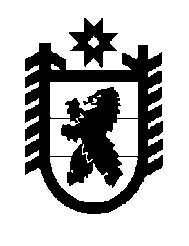 Российская Федерация Республика Карелия    РАСПОРЯЖЕНИЕГЛАВЫ РЕСПУБЛИКИ КАРЕЛИЯВнести в состав рабочей группы по организации информационного сопровождения хода подготовки к празднованию 100-летия образования Республики Карелия, созданной  распоряжением Главы Республики Карелия от 20 мая 2014 года № 163-р (Собрание законодательства Республики Карелия, 2014, № 5, ст. 766), изменения, указав новые должности следующих лиц:Шабанов Ю.А. – заместитель Главы Республики Карелия по региональной политике, руководитель рабочей группы;Певганен С.Б. – заместитель Руководителя Администрации Главы Республики Карелия.             Глава Республики  Карелия                                                             А.П. Худилайненг. Петрозаводск2 февраля 2015 года № 25-р